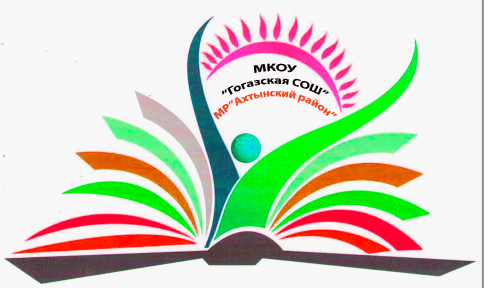 _________________________________________________________________________________________________Муниципальное казенное общеобразовательное учреждение«Гогазская средняя общеобразовательная школа»ПРИКАЗ31.08.2022 г.                                                                                            № 1«О назначении должностного лица, ответственного за выполнение мероприятий по обеспечению антитеррористической защищённостиВ целях организации и проведения работы по обеспечению антитеррористической безопасности, охраны жизни и здоровья обучающихся,  работников МКОУ «Гогазская средняя общеобразовательная школа»ПРИКАЗЫВАЮ:1. Назначить учителя ОБЖ Гусейнова Г.Г. ответственным за организацию работы по обеспечению антитеррористической защищённости МКОУ «Гогазская СОШ»,  расположенного по адресу: 368745 Р.Дагестан Ахтынский район с.Гогаз  ул. Центральная №172.        2. Утвердить функциональные обязанности ответственного лица учреждения на выполнение мероприятий по антитеррористической защите объекта. (Приложение 1).3. Утвердить инструкцию по действию работников при угрозе и осуществлении террористического акта в МКОУ «Гогазская СОШ»4. Ответственному лицу проводить инструктаж по антитеррористической безопасности со всеми работниками:- первичный инструктаж – при приеме на работу;- повторный инструктаж – каждые 6 месяцев.5. Классным руководителям проводить инструктаж по антитеррористической безопасности со всеми обучающимися.Контроль исполнения настоящего приказа оставляю за собой.                                    Директор школы:                           М.Э. Лачинов                                   С приказом ознакомлены:Приложение № 1УтверждаюДиректор МКОУ «Гогазская СОШ» ________________ М.Э. Лачинов.« 31» 08. 2022 г.Функциональные обязанности лица, ответственного за антитеррористическую безопасность.Общие положенияНастоящая инструкция устанавливает права и обязанности лица, ответственного за антитеррористическую безопасность МКОУ «Гогазская СОШ».  Лицо, ответственное за антитеррористическую безопасность подчиняется непосредственно директору школы.Лицо ответственное за антитеррористическую безопасность должно знать:требования Конституции РФ, закон РФ, указы и распоряжения Президента РФ;постановления и распоряжения Правительства РФ;постановления и распоряжения Правительства МО;требования по обеспечению технической укреплённости и антитеррористической защиты объекта;порядок осуществления пропускного режима;правила внутреннего распорядка;порядок взаимодействия с органами ФСБ, МВД, МЧС, другими службами экстренного реагирования в штатном режиме и в условиях чрезвычайной ситуации при угрозе совершения или совершении террористического акта.В своей деятельности лицо, ответственное за антитеррористическую безопасность руководствуется:Конституцией РФ;Законом РФ «Об образовании в Российской Федерации»;Указами и распоряжениями Президента РФ;Решениями Правительства РФ и органов управления образованием всех уровней;Административным, уголовным, трудовым законодательством;Правилами и нормами охраны труда, техники безопасности и противопожарной защиты;Уставом и локальными правовыми актами предприятия;Настоящей инструкцией.Функциональные обязанностиНа лицо, ответственное за антитеррористическую безопасность, возлагаются следующие обязанности:Организация работы по обеспечению антитеррористической защиты.Подготовка планов мероприятий, проектов приказов и распоряжений по вопросам антитеррористической защиты, а так же подготовка отчётной документации по данному вопросу.Организация и обеспечение пропускного режима.Осуществление ежедневного контроля над территорией и помещениями по вопросу антитеррористической безопасности.Обеспечение контроля за правомерным и безопасным использованием помещений, проведением ремонтных и строительных работ на предмет выявления фактов возможной подготовки террористических актов.Внесение предложений генеральному директору по совершенствованию системы антитеррористической безопасности.Организация и проведение теоретических занятий и практических тренировок с работниками по их действиям при угрозе совершения или совершении террористического акта.Координация деятельности объекта при угрозе или совершении диверсионно – террористического акта.Взаимодействие с территориальными подразделениями органов внутренних дел, федеральной службы безопасности, гражданской обороны, общественными формированиями, другими органами и организациями, находящимися на территории муниципального образования, по вопросу обеспечения антитеррористической защиты.Размещение наглядной агитации по антитеррористической защите дошкольного образовательного учреждения, справочной документации по способам и средствам экстренной связи с отделом ФСБ, УВД, органами ГО и ЧС.III. ПраваЛицо, ответственное за антитеррористическую безопасность имеет право:Участвовать в совещаниях, семинарах и встречах по вопросам антитеррористической защиты, а так же инициировать их проведение.Запрашивать и получать от руководства и работников необходимую информацию и документы по вопросам обеспечения антитеррористической защиты объекта.Подписывать и визировать документы в пределах своей компетенции.Проводить проверки своевременности и качества исполнения поручений по вопросам антитеррористической безопасности.Отдавать распоряжения работникам по вопросам обеспечения антитеррористической безопасности.Распоряжаться вверенным ему имуществом, инвентарем, иными материально - техническими средствами с соблюдением требований, определенных законодательными и нормативными правовыми актами для обеспечения антитеррористической безопасности.Повышать квалификацию выполнения своих функциональных обязанностей.IV. Ответственность.Лицо, ответственное за антитеррористическую безопасность берет ответственность:За надлежащее исполнение или неисполнение функциональных обязанностей, предусмотренных настоящей инструкцией, - в пределах определённых действующим трудовым законодательством Российской Федерации.За правонарушения, совершённые в процессе осуществления своей деятельности, в пределах, определённых действующим административным, уголовным и гражданским законодательством РФ.Муниципальное казенное общеобразовательное учреждение  «Гогазская средняя общеобразовательная школа»368745 Р.Дагестан Ахтынский район с.Гогаз ул. Центральная172.       Тел. 89285772025 эл.почта gogazschool@ro.ru  ИНН 0504006474